Cenové ujednání pro rok 2023ke Smlouvě na dodávky tepelné energie č. dodavatele EN SO/10/2017, č. odběratele 171 398Národní divadlose sídlem: Ostrovní 1, Praha 1, 112 30zastoupené: prof. MgA. Jan Burian, generální ředitel Národního divadla,IČ: 00023337DlČ:CZ00023337 bankovní spojení: XXXXXXXXX	č. účtu:XXXXXXXXXXXXdržitel licence k podnikání, ve smyslu zákona č. 458/2000 Sb., energetický zákon, skupiny: 31, 32 (dále jen „dodavatel")Národní muzeumse sídlem: Václavské náměstí 68, Praha 1, 110 00jednající:	PhDr. Michal Lukeš, Ph.D., generální ředitelIČ: 00023272D1Č:CZ 00023272bankovní spojení: XXXXXXXXXXXX	č. účtu:XXXXXXXXXXXXXXX(dále jen „odběratel")1.Cena tepelné energieCena tepelné energie je v souladu se zákonem č. 526/1990 Sb., o cenách, ve znění pozdějších předpisů, a v souladu s platnými cenovými rozhodnutími Energetického regulačního úřadu.Cena za tepelnou energii se účtuje formou dvousložkové ceny, přičemž proměnná složka je stanovena podle skutečně odebraného množství tepla ve výši 1 018,15 Kč/GJ (bez DPH) a stálá složka (cena za sjednaný výkon) je stanovena ve výši 24,84 Kč/kW/měsíc (bez DPH).K ceně bude připočtena DPH v aktuální sazbě k DUZPU proměnné složky se jedná o cenu předběžnou. V předběžné ceně jsou zahrnuty zejména náklady na nakupované energie (plyn, elektřina), revize, opravy, mzdy a režijní náklady. Předběžná cena je stanovena za předpokladu celkové výroby tepelné energie na zdroji 20000 GJ za období 1-12/2023.případě změny cen, množství nakupovaných energií a množství vyráběného tepla v průběhu roku 2023 bude předběžná cena za příslušný měsíc a měsíce další úměrně tomu změněna v souladu s cenovými předpisy a tato změna bude promítnuta do zálohových plateb za dodávky tepla.případě, že po skončení roku 2023 bude skutečné množství nakoupených energií a ostatních nákladů, skutečné množství tepla vyrobeného na zdroji a dodávky tepla odlišné, bude výsledná cena tepla úměrně tomu změněna. Vyrovnání předběžné ceny na cenu výslednou, vypočtenou podle výše uvedených zásad, bude provedeno v níže uvedeném termínu.U stálé složky se jedná o cenu fixní. Ve stálé složce jsou zahrnuty odpisy a přiměřený zisk. V případě prokázání dlouhodobé změny sjednaného výkonu u jednotlivých odběratelů v průběhu roku dodavatel nové hodnoty sjedná a pro stanovení stálé složky dvousložkové ceny uplatní nejpozději do 1. ledna následujícího roku.Na následující období, tj. 1-12/2024 bude uzavřeno nové cenové ujednání, které předloží dodavatel odběrateli nejpozději do 20.12.2023.Dodávka tepelné energie je během účtovacího období, tj.1-12/2023, hrazena formou záloh s tím, že splátkový kalendář, a tím i výše záloh, je uveden v části II. tohoto „ Cenového ujednání".ILDohoda o záloháchSmluvní strany se dohodly, že odběratel dodavateli bude poskytovat zálohy za období plnění 1-12/2023 za dodávku tepelné energie ve formě měsíčních záloh na základě zálohových faktur vystavených vždy k 5 dni příslušného měsíce dodavatelem splatných do 21 dnů ode dne doručení.Celková zálohová částka za období 1-12/2023 činí 3 841 970,- Kč bez DPH. K uvedené částce bude připočteno DPH dle sazby platné v době vystavení zálohových faktur. Odběratel se zavazuje hradit zálohy za dodávku tepelné energie podle níže uvedeného rozpisu;K záloze bude připočtena DPH v sazbě platné pro dané zálohové obdobíAdresa příjemce faktury. XXXXXXXXXXXXXAdresa pro zaslání faktury: XXXXXXXXXXXXXXXXXXLhůta splatnosti: faktury jsou splatné do 21 dnů ode dne doručeníDodavatel se zavazuje provést konečné vyúčtování zálohových faktur do 28.2.2024lil.Odběrový diagram3.1 Celkový plánovaný odběr tepelné energie za kalendářní rok, včetně časového rozlišení odběru, je uveden v odběrovém diagramu:Dodavatel si vyhrazuje právo jednostranně změnit hodnoty odběrového diagramu na základě skutečně naměřeného množství a podle toho upravit zálohové platby. O této skutečnosti musí být odběratel písemně vyrozuměn.IV.Platnost a účinnost Cenového ujednání4.1 Toto Cenové ujednání nabývá platnosti dnem jeho podpisu smluvními stranami a účinnosti dnem jeho uveřejnění v registru smluv dle zákona č. 340/2015 Sb.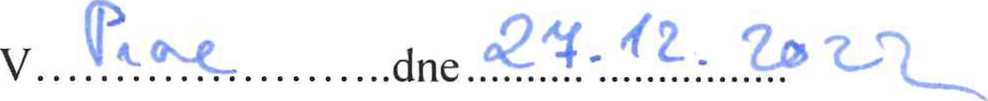 HB NMPředběžná cena 2023 - teplo	za odběrateleHB NMOdběrový diagram teplo pro rok 2023 a stanovení zálohových plateb1018,15Teplo skutečnost 2022 Diagram 2023 Záloha teplo Stálá platba za sjednaný výkon Výše zálohové platbyOdběrový diagram chlad pro rok 2023 a stanovení zálohových plateb691,78Chlad skutečnost 2022 Diagram 2023 Záloha chlad Stálá platba za sjednaný výkon Výše zálohově platbyObdobíVýše splátkyObdobíVýše splátkyLeden673 971,-Kččervenec113 989,-KČÚnor551 793,-Kčsrpen113 989,-KČBřezen551 793,-KčZáří154 715,-KčDuben327 800,-Kčříjen154 715,-KčKvěten134 352,-Kčlistopad317 619,-KčČerven113 989,-Kčprosinec633 245,-KčCelkem Kč bez DPHCelkem Kč bez DPHCelkem Kč bez DPH3 841 970,- KČMěsícSjednané množství GJMěsícSjednané množství GJMěsícSjednané množstvíLeden640Květen110Záři130Únor520Červen90Říjen130Březen520Červenec90Listopad290Duben300Srpen90Prosinec600CelkemCelkemCelkemCelkemCelkem3 510 GJZdrojStátní operaPraha 1ProvozovatelNárodní divadloÚdaje 0 zdroji5,090MWPalivozemní plyn, elektřinaNáklady proměnné:množstvíKč bez DPHKč včetně DPH 10%Nakupované palivoMWh4 600,0013 600 000,00Elektrická energieMWh3802 590 000,00Technologická vodaM3808 000,00Náklady stálé:Mzdy a zákonné pojištění3 250 000,00Revize, servis aj.290 000,00Opravy a údržba80 000,00Režie výrobní0,00Režie správní535 000,0010 000,00Náklady celkem:20 363 000,00Předpokládané množství tepelné energieGJ20 000Předběžná cenaKč/GJ1 018,151 119,97Náklady fixní:OdpisyKč1 085 728,00Zisk:ZiskKč500 000,00Náklady fixní a zisk celkem:Kč1 585 728,00Celkový příkonkW5320Sjednaný příkon odběratelekW900Cena za sjednaný příkonKč/kW/měsíc24,8427,32Měsíční poplatek za výkon odběrateleKč22 355,1924 590,71GJGJKč,- bez DPHKč,- bez DPHKč,- bez DPHleden632640651616,0022 355,00673 971únor518520529 438,0022 355,00551 793březen514520529 438,0022 355,00551793duben298300305 445,0022 355,00327 800květen111110111 997,0022 355,00134 352červen839091 634,0022 355,00113 989červenec949091 634,0022 355,00113 989srpen939091 634,0022 355,00113 989září127130132 360,0022 355,00154 715říjen124130132 360,0022 355,00154 715listopad289290295 264,0022 355,00317 619prosinec600600610 890,0022 355,00633 245Celkem3483,003510,003 573 707,00268260,003 841 970GJGJKč,- bez DPHKč,- bez DPHKč,- bez DPHleden143150103 766,6727 174,00130 941únor12913089 931,1127 174,00117 105březen13614096 848,8927 174,00124 023duben174180124 520,0027 174,00151 694květen349350242 122,2227 174,00269 296červen604600415 066,6727 174,00442 241červenec690690477 326,6727 174,00504 501srpen776780539 586,6727 174,00566 761září316320221368,8927 174,00248 543říjen217220152 191,1127 174,00179 365listopad13414096 848,8927 174,00124 023prosinec13013089 931,1127 174,00117 105Celkem3798,003830,002 649 508,89326 088,002 975 598,00